Протокол № 194заседания ПравленияСаморегулируемой организации аудиторовНекоммерческого партнерства«АУДИТОРСКАЯ АССОЦИАЦИЯ СОДРУЖЕСТВО» (НП ААС)г. Москва 			                             			            23 октября  2015 годаФорма заседания – очная. Место проведения: Москва, Мичуринский проспект, дом 21, корпус 4, офис НП ААС Начало заседания – 15-00. Участвовали: Чая В.Т. (председатель Правления), Бородина Н.В., Бутовский В.В., Голенко В.С., Горячева О.В., Гузов Ю.Н., Жуков С.П., Кобозева Н.В., Константинова И.Г., Кромин А.Ю., Лимаренко Д.Н., Майданчик М.И., Мухарева Е.В. (по доверенности на  Шеремета А.Д.), Новиков Д.Б. (по доверенности на  Шеремета А.Д.), Носова О.А., Петров А.Ю., Подрезенко А.В. (по доверенности на  Шеремета А.Д.), Рыбенко Г.А., Самойлов Е.В., Симакова М.Ю. (по доверенности на  Самойлова Е. В.), Старовойтова Е.В., Суйц В.П. (по доверенности на Шеремета А.Д.), Сюткина М.Г., Черкасова Н.В., Шеремет А.Д.Итого с учетом доверенностей в заседании Правления НП ААС приняли участие 25 из 29 членов Правления, что составляет 86,2%. Кворум для принятия решений имеется. Приглашенные лица: Голубцова О.А., Гришаев А.В.,  Жарова С.М., Савельева М.Е., Сорокина Е.Л.Председатель заседания – Чая В.Т. Секретарь заседания  – Носова О.А.ПОВЕСТКА ДНЯ:1. Информация об участии НП ААС в текущей работе в области российского аудита. 2. О ситуации в аудиторском сообществе, о законопроектах изменений в федеральном законодательстве и позиции НП ААС.3. О внесении изменений в нормативные документы НП ААС: - Положение о членстве НП ААС;- Порядок расчетов за проведение внешних проверок качества работы членов НП ААС.4. О работе территориальных отделений НП ААС.     Пути и направления развития деятельности территориальных отделений НП ААС.5. О ротации председателя и членов Комитета НП ААС по информационной политике. Утверждение Положения о Комитете  и направлений работы Комитета.6. Об утверждении программы ПК аудиторов.7. О приме в члены и внесении образовательной организации в Реестр УМЦ НП ААС.8. О смене специализированного депозитария для оказания услуг по осуществлению контроля за управлением средствами компенсационных фондов НП ААС. 9. О выдаче квалификационного аттестата аудитора.10. О приеме в члены НП ААС. 11. О приостановлении членства в НП ААС.12. О смене статуса члена НП ААС.13. О прекращении членства в НП ААС. 14. Разное.По первому вопросу Информация об участии НП ААС в текущей работе в области российского аудита Слушали: Президента НП ААС Шеремета А.Д. о текущей работе в области российского аудита, в том числе:о ситуации в российском аудите в целом, о структуре и тенденциях развития аудиторского сообщества, анализ деятельности СРО аудиторов за 2014 год, о мерах по борьбе с уклонением от прохождения аудиторами и аудиторскими организациями внешнего контроля качества аудиторской деятельности, об изменениях законодательства в области саморегулирования и аудиторской деятельности; о текущей деятельности и итогах работы Совета по аудиторской деятельности, его Рабочего органа; о работе в Совете ЕАК, в том числе об изменениях порядка проведения квалификационного экзамена аудитора, о результатах сдачи квалификационных экзаменов за истекший период, а также о необходимости признания международных стандартов обучения в области аудиторской деятельности, обобщения международного опыта и внедрения международных стандартов профессионального образования в российскую практику.Решили:Принять к сведению заслушанную информацию.Решение принято единогласно По второму вопросу О ситуации в аудиторском сообществе, о законопроектах изменений в федеральном законодательстве и позиции НП ААССлушали: Генерального директора НП ААС Носову О.А.:Об изменениях, предлагаемых к внесению в законодательство об аудиторской деятельности и в законодательство о саморегулировании.  После доклада Носовой О.А. состоялся обмен мнениями по теме доклада, с оценкой изменений и предложениями выступили члены Правления:Лимаренко Д.Н., Самойлов Е.В., Старовойтова Е.В., Черкасова Н.В., Сюткина М.Г., Голенко В.С., Бутовский В.В., Петров А.Ю, Майданчик М.И., Гузов Ю.Н., Кромин А.Ю., Жуков С.П., Рыбенко Г.А.Решили:Принять информацию к сведению.Активизировать информационную работу о деятельности НП ААС в связи с изменениями законодательства РФ.Подготовить, согласовать и направить в государственные органы письмо от руководителей СРО аудиторов с оценкой вносимых изменений в законодательство РФ в области аудиторской деятельности и саморегулирования.Решения приняты единогласноПо третьему вопросу О внесении изменений в нормативные документы НП ААС Слушали: заместителя директора по развитию НП ААС Голубцову О.А.:о проекте изменений в Положение о членстве НП ААС;о проекте изменений в Порядок расчетов за проведение внешних проверок   качества работы членов НП ААС. Решили:3.1. Утвердить Положение о членстве НП ААС в новой редакции.3.2. Утвердить Порядок расчетов за проведение внешних проверок качества работы членов НП ААС в новой редакции. Определить, что действие новой редакции распространяется, начиная с проверок ВККР, постановления о назначении которых вынесены после утверждения Порядка в новой редакции.Решение принято единогласноПо четвертому вопросу О работе территориальных отделений НП ААС. Пути и направления развития деятельности территориальных отделений НП ААССлушали:Руководителя отдела по развитию и работе с регионами Гришаева А.В. о работе территориальных отделений НП ААС.Решили:4.1. Принять информацию к сведению.Решение принято единогласно Слушали:Председателя Комитета по региональной политике Сюткину М.Г. о путях и направлениях развития деятельности территориальных отделений НП ААС. После доклада Сюткиной М.Г. с предложениями и дополнениями выступили члены Правления НП ААС:Рыбенко Г.А., Гузов Ю.Н., Голенко В.С.Решили:4.2. Принять информацию к сведению, одобрить внесенные предложения.Решение принято единогласно По пятому вопросу О ротации председателя и членов Комитета НП ААС по информационной политике. Утверждение Положения о Комитете и направлений работы КомитетаСлушали: Генерального директора НП ААС Носову О.А.: О ротации председателя и членов Комитета НП ААС по информационной политике, о проекте Положения о Комитете, о необходимости определения направлений работы Комитета.Решили:5.1. Утвердить состав Комитета по информационной политике:Председатель – Лимаренко Д.Н.Члены – Уваренков Д.В., Селянина Е.Н., Гига Н.В.5.2. Утвердить Положение о Комитете по информационной политике.Решения приняты единогласно По шестому вопросу Об утверждении программы повышения квалификации аудиторовСлушали: Председателя Комитета по профессиональному образованию Носову О.А. об утверждении программы повышения квалификации аудиторов.Решили:6.1. Утвердить Программу повышения квалификации аудиторов – №6 - 3-26 «Основы бухгалтерского учета и финансовой отчетности в некредитных финансовых организациях. Аудит. (НФО)» (продолжительность обучения – 40 академических часов)Решение принято единогласно По седьмому вопросу О приме в члены и внесении образовательной организации в Реестр УМЦ НП ААССлушали: Председателя Комитета по профессиональному образованию Носову О.А. Решили:7.1. Принять в члены и внести в Реестр учебно-методических центров НП ААС образовательную организацию:1.	Автономная некоммерческая организация «Экономико-правовая школа ФБК», г. Москва.Решение принято единогласно По восьмому вопросу О смене специализированного депозитария для оказания услуг по осуществлению контроля за управлением средствами компенсационных фондов НП ААС  Слушали: Финансового директора НП ААС Сорокину Е.Л.  об изменении условий договора со специализированным депозитарием, осуществляющим контроль за управлением средствами компенсационных фондов НП ААС.Решили:8.1. Провести открытый конкурс по выбору специализированного депозитария, осуществляющего контроль за управлением средствами Компенсационного фонда субъектов предпринимательской аудиторской деятельности и Компенсационного фонда субъектов профессиональной аудиторской деятельности НП ААС.8.2. Утвердить состав конкурсной комиссии:Председатель комиссии – Носова О.А.Члены комиссии – Голубцова О.А., Паршина С.В., Сорокина Е.Л.Решение принято единогласно По девятому вопросу О выдаче квалификационного аттестата аудитораСлушали: Председателя Комитета по профессиональному образованию Носову О.А.  о выдаче квалификационного аттестата аудитора.9.1. Выдать квалификационный аттестат аудитора (для вновь аттестуемых аудиторов) 1 аудитору.Решение принято единогласно По десятому вопросу О приеме в члены НП ААС. Слушали: Председателя комитета по членству Кромина А.Ю. о приеме в члены НП ААС.Решили:10.1.  Принять в члены НП ААС 1 аудитора;10.2. Принять в члены НП ААС 2 аудиторские организации.Решение принято единогласноПо одиннадцатому вопросу О приостановлении членства в НП ААССлушали: Председателя комитета по членству Кромина А.Ю. о приостановлении членства в НП ААС.Решили:11.1. Приостановить членство в НП ААС на срок до устранения нарушения, но не более 180 дней по рекомендации ДК в связи с нарушением требований к членству (несоблюдение требования о численности аудиторов) 3 аудиторских организаций.Решение принято единогласно По двенадцатому вопросу О смене статуса члена НП ААССлушали: Председателя комитета по членству Кромина А.Ю. о смене статуса члена НП ААС.Решили:12.1. Сменить статус со статуса ИП на статус аудитора 1 аудитору.Решение принято единогласноПо тринадцатому вопросу О прекращении членства в НП ААС Слушали: Председателя комитета по членству Кромина А.Ю. о прекращении членства в НП ААС.Решили:13.1. Прекратить членство в НП ААС на основании поданного заявления 2 аудиторских организаций.Решение принято единогласноПодсчет голосов производился Секретарем заседания Носовой О.А. Подписи: Председатель заседания ___________________ В.Т. Чая  Секретарь заседания     ___________________ О.А. Носова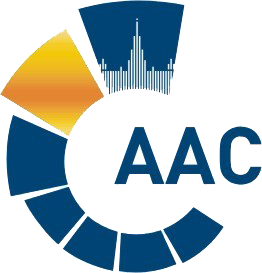 САМОРЕГУЛИРУЕМАЯ ОРГАНИЗАЦИЯ АУДИТОРОВ     НЕКОММЕРЧЕСКОЕ ПАРТНЕРСТВО«АУДИТОРСКАЯ АССОЦИАЦИЯ СОДРУЖЕСТВО» 
член Международной Федерации Бухгалтеров (IFAC)(ОГРН 1097799010870, ИНН 7729440813, КПП 772901001) 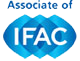 119192, г. Москва, Мичуринский проспект, дом 21, корпус 4. т: +7 (495) 734-22-22, ф: +7 (495) 734-04-22, www.auditor-sro.org, info@auditor-sro.org 